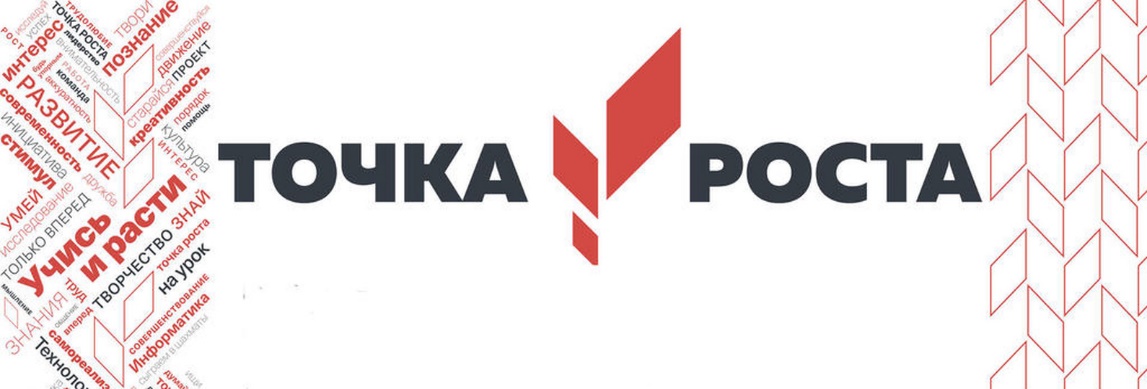 План работы Центра «Точка роста»МБОУ ООШ № 31на 2022 - 2023 учебный год№ п/п Мероприятия Целевая аудитория Сроки проведения Ответственный Организационно-методические мероприятияОрганизационно-методические мероприятияОрганизационно-методические мероприятияОрганизационно-методические мероприятияОрганизационно-методические мероприятия1 Методическое совещание «Планирование, утверждение рабочих программ и расписания» Учителя- предметники август 2022г. Зам. директора по УВР Тангирова Е.А. Руководитель центра Сердюков И.В.2 Реализация общеобразовательных программ по предметам «Информатика», «Технология», «ОБЖ» (проведение занятий на обновленном учебном оборудовании) Учителя- предметники В течениигода Сердюков Иван Владимирович,Пещеров Василий Олегович,Агамалов Юрий Георгиевич,Алямкин Глеб Романович,Хайбуллин Евгений Васильевич3 Реализация общеразвивающих программ дополнительного образования: - «Школы выживания»;- «Промышленный дизайн»;- «Шахматы»;- «Промышленный дизайн с элементами робототехники»;- «Scratch»;- «3D-моделирование»;- «Основы Python»;- «VR/AR»;- «ГЕО+ Python»Учителя- предметники В течениигода Сердюков Иван Владимирович,Пещеров Василий Олегович,Агамалов Юрий Георгиевич,Алямкин Глеб Романович,Хайбуллин Евгений Васильевич 4 Организация проектной деятельности обучающихся Центра «Точка роста» (разработка и реализация индивидуальных и групповых проектов) Учителя- предметники В течениигода Руководитель центра Сердюков И.В. 5 Организация участия обучающихся Центра «Точка роста» в школьном этапе Всероссийской олимпиады школьников Обучающиеся 5-9 классов сентябрь- октябрь 2022г. Зам. директора по НМР Сердюков И.В. 6 Организация участия обучающихся Центра «Точка роста» в конкурсах различного уровня Учителя- предметники В 	течениегода Руководитель центра Сердюков И.В.7 Круглый стол «Анализ работы Центра образования цифрового и гуманитарного направленностей «Точка роста» за 2022-2023 учебный год (подведение итогов работы за год) Педагоги май 2023 г. Руководитель центра Сердюков И.В.Учебно-воспитательные мероприятияУчебно-воспитательные мероприятияУчебно-воспитательные мероприятияУчебно-воспитательные мероприятияУчебно-воспитательные мероприятия1. Неделя предмета «Технология» (проведение открытых уроков в рамках недели) Обучающиеся 6-8 классов ноябрь 2022 г. Руководитель центра Сердюков И.В.2. Всероссийская акция для школьников «Урок цифры» Обучающиеся В течении годаХайбуллин Евгений Васильевич3. Участие во всероссийской акции «Диктант Победы»  Обучающиеся май 2023 г. Учителя предметники5. Школьный и муниципальный этап всероссийской олимпиады школьников Обучающиеся сентябрь 	-ноябрь 2022 Зам. директора по НМР Сердюков И.В. Внеурочные мероприятияВнеурочные мероприятияВнеурочные мероприятияВнеурочные мероприятияВнеурочные мероприятия1. Всероссийская акция «Месяц без интернета» Обучающиеся сентябрь- октябрь 2022г. Учителя предметники2. Виртуальная экскурсия по особо охраняемым территориям России Обучающиеся октября2022 г. Руководитель центра Сердюков И.В.3. Мастер-класс «Оказание первой помощи» Обучающиеся ноябрь2022 г. Руководитель центра Сердюков И.В.4. Выставка «Удивительный мир роботов» Обучающиеся декабрь2022 г. Руководитель центра Сердюков И.В.5. Круглый стол «Формула успеха» (обмен опытом сотрудников «Точки роста») Обучающиеся январь2023 г. Учителя предметники6. Защита проектов.Обучающиеся март-апрель Зам. директора по НМР Сердюков И.В.7. День науки в «Точке роста» (165 лет со дня рождения русского ученого, писателя К.Э.Циалковского)  Обучающиеся март 2023г. Советник директора по воспитанию и взаимодействию с детскими общественными объединениями Ассонова Е.Ю.8. Шахматная партия. Турнир. Обучающиеся апрель 2023г. Агамалов Ю.Г.9.Организация работы летней мастерской «Хайтек», рамках сетевого взаимодействия между МБОУ ООШ №31 и детским технопарком "КВАНТОРИУМ" г. Новороссийскамай 2023г.Руководитель центра Сердюков И.В.Социокультурные мероприятияСоциокультурные мероприятияСоциокультурные мероприятияСоциокультурные мероприятияСоциокультурные мероприятия1 Знакомство родителей обучающихся с возможностями Центра Родители сентябрь 2022г. Зам. директора по УВР Тангирова Е.А. Руководитель центра Сердюков И.В.2 Участие в военно-спортивная игре«Зарничка» между школами, на базе которых функционируют"Точки Роста" г.Новороссийск.Уч-ся 7-8 классовсентябрь 2022г.Руководитель центра Сердюков И. В., учитель физкультуры Агамалов Ю.Г.3Работа зимней мастерской «Промышленный дизайн»Уч-ся 5-8 классовдекабрь-январьРуководитель центра Сердюков И. В., Хайбуллин Е.В.4Участие в городском фестивале «3D-Новогодняя игрушка»Уч-ся 5-8 классовдекабрьРуководитель центра Сердюков И. В., Хайбуллин Е.В.5Участие во всероссийских соревнованиях среди общеобразовательных учреждений по шахматам "Белая ладья"Уч-ся 4-8 классовфевральАгамалов Ю.Г.6Медиа сопровождение мероприятий ко Дню Победы. Выпуск праздничных видеороликов.Уч-ся 5-8 классовВ течении годаРуководитель медиастудии.7Освещение социокультурных мероприятий «Точка Роста». Выпуск видеороликов, размещение в соцсетях.Уч-ся 5-8 классовВ течении годаРуководитель медиастудии.8Выпуск новостей по Точке роста на сайте школы и в социальных сетях. Обучающиеся, педагоги В течение года Сотрудники Центра «Точка роста»